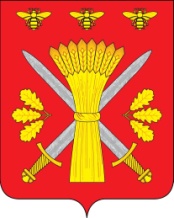 РОССИЙСКАЯ ФЕДЕРАЦИЯОРЛОВСКАЯ ОБЛАСТЬФИНАНСОВЫЙ  ОТДЕЛ  АДМИНИСТРАЦИИ  ТРОСНЯНСКОГО  РАЙОНАП Р И К А Зот 23  декабря  2016 г.                                                        № 22              с.ТроснаО порядке учета бюджетных обязательств получателей средств бюджета муниципального района В соответствии со статьей 219 Бюджетного кодекса Российской Федерации, п р и к а з ы в а ю: 1. Утвердить Порядок учета бюджетных обязательств получателей средств бюджета муниципального района (далее - Порядок) согласно приложению к настоящему приказу.2. Учет бюджетных обязательств, возникающих на основании неисполненных муниципальных контрактов, иных неисполненных договоров, платежи по которым производились до 1 января 2017 года, осуществляется на основании принятых к исполнению Управлением Федерального казначейства по Орловской области документов для оплаты денежных обязательств, представленных получателями средств бюджета муниципального района.3. Учет бюджетных обязательств, возникающих на основании неисполненных муниципальных контрактов, иных неисполненных договоров, оплата по которым будет производиться с 1 января 2017 года, осуществляется в соответствии с настоящим Порядком.Постановка на учет бюджетных обязательств, указанных в абзаце первом настоящего пункта, осуществляется в течении трех рабочих дней после доведения лимита бюджетных обязательств, но не ранее 1 января 2017 года.4. Главному специалисту финансового отдела администрации Троснянского района Орловской области Горловой Т.Т. обеспечить доведение приказа до сведения главных распорядителей и получателей средств бюджета муниципального района, Управления Федерального казначейства по Орловской области до 27 декабря 2016 года.6. Контроль за исполнением приказа оставляю за собой.  Начальник финансового отдела                                    С.В.Илюхина